SW-1ZZAŁĄCZNIK DO WNIOSKUO USTALENIE PRAWA DO ŚWIADCZENIA WYCHOWAWCZEGOZapoznaj się z warunkami przysługiwania świadczenia wychowawczego umieszczonymi w pouczeniu w CZĘŚCI II wniosku.Wypełniaj WIELKIMI LITERAMI.Pola "Seria i numer dokumentu potwierdzającego tożsamość" dotyczą tylko tych osób, którym nie nadano numeru PESEL.Pola wyboru zaznaczaj v  lub  X .CZĘŚĆ I1. Dane osoby składającej wniosek o ustalenie prawa do świadczenia wychowawczego, zwanej dalej „wnioskodawcą”.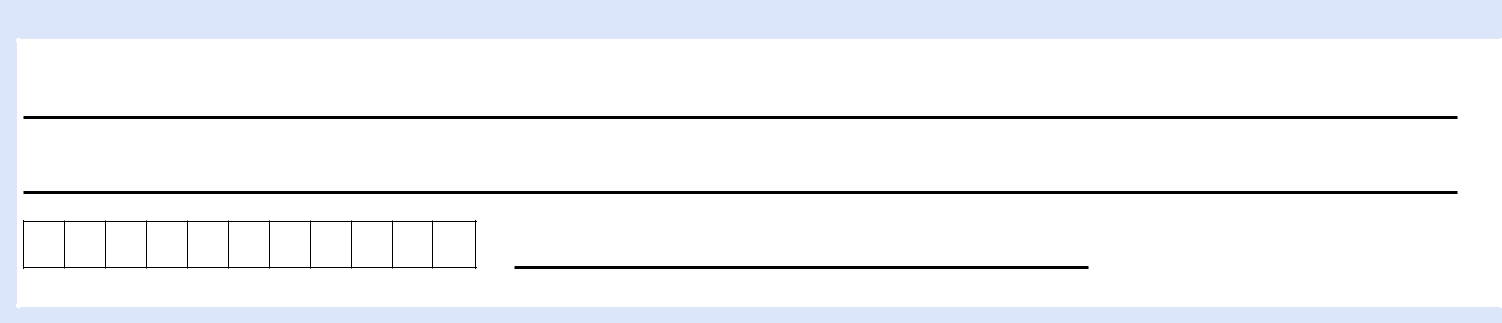 DANE WNIOSKODAWCY01. Imię02. Nazwisko03. Numer PESEL	04. Seria i numer dokumentu potwierdzającego tożsamość (1)Wypełnij tylko w przypadku, gdy nie nadano numeru PESEL.Ustalenie prawa do świadczenia wychowawczego na dziecko/dzieci w wieku poniżej 18. roku życia.Składam wniosek o świadczenie wychowawcze na następujące dzieci/dziecko zamieszkujące ze mną oraz pozostające na moim utrzymaniu (świadczenie wychowawcze na dziecko przysługuje do dnia ukończenia przez dziecko 18. roku życia i przysługuje niezależnie od osiągniętego dochodu):Kolejne dziecko/dzieci(Wypełnić tylko w przypadku, gdy liczba dzieci, na które ustala się prawo do świadczenia wychowawczego jest większa niż liczba pozycji na formularzu SW-1 - część I, punkt 2)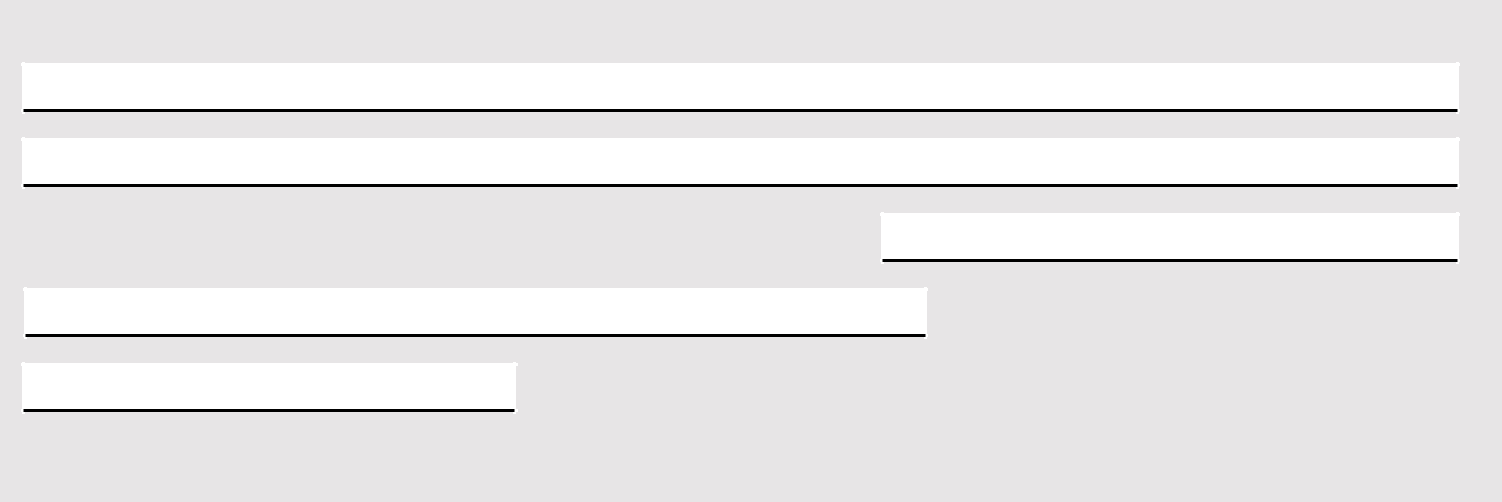 DANE DZIECKA - 1Imię:Nazwisko:Wypełnij tylko w przypadku, gdy nie nadano numeru PESEL.Wpisz odpowiednio: panna, kawaler, zamężna, żonaty, rozwiedziona, rozwiedziony, w separacji (tylko orzeczonej prawomocnym wyrokiem sądu), wdowa, wdowiec.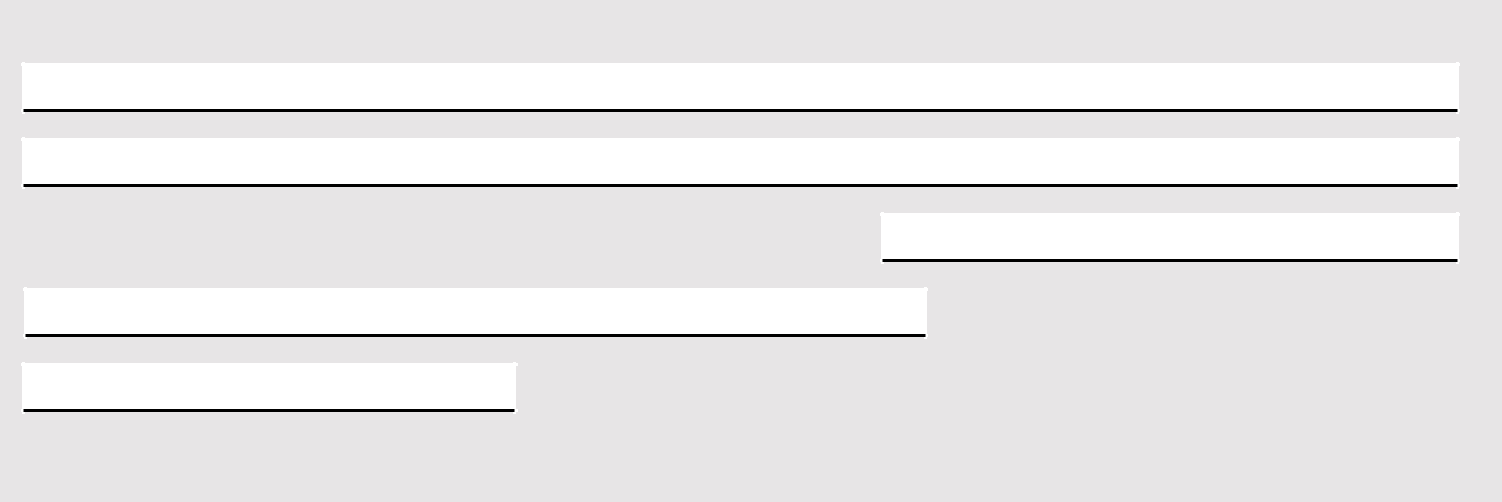 DANE DZIECKA - 2Imię:Nazwisko:Wypełnij tylko w przypadku, gdy nie nadano numeru PESEL.Wpisz odpowiednio: panna, kawaler, zamężna, żonaty, rozwiedziona, rozwiedziony, w separacji (tylko orzeczonej prawomocnym wyrokiem sądu), wdowa, wdowiec.strona: 1/2	wersja: SW-1Z(3)SW-1Z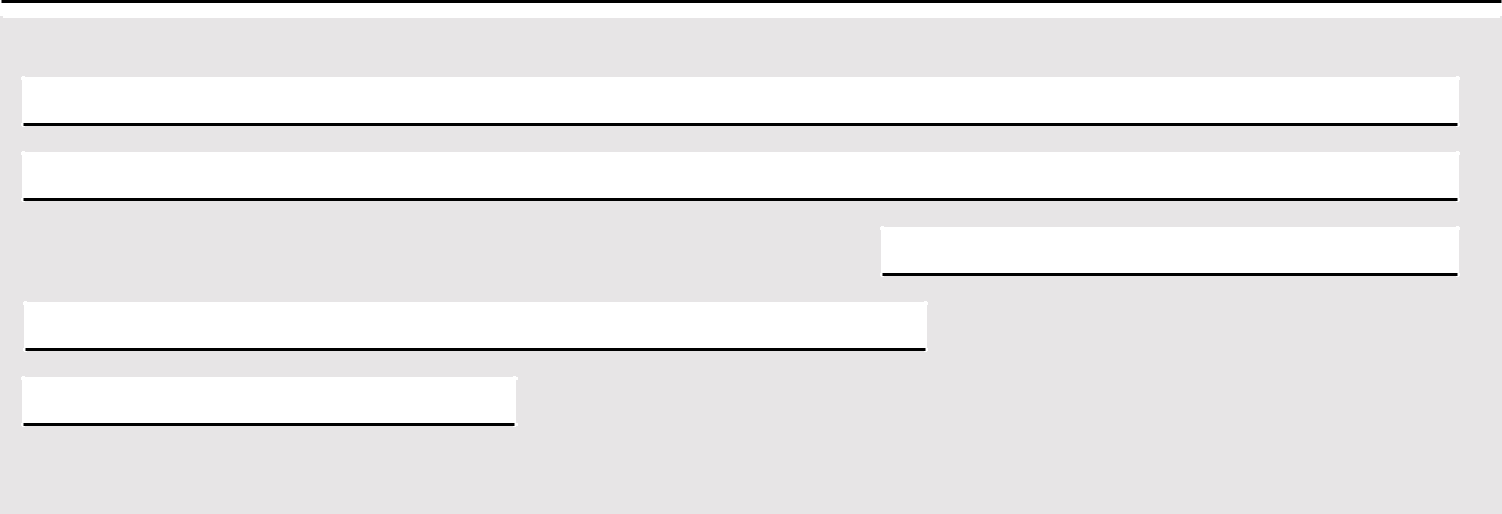 DANE DZIECKA - 3Imię:Nazwisko:Wypełnij tylko w przypadku, gdy nie nadano numeru PESEL.Wpisz odpowiednio: panna, kawaler, zamężna, żonaty, rozwiedziona, rozwiedziony, w separacji (tylko orzeczonej prawomocnym wyrokiem sądu), wdowa, wdowiec.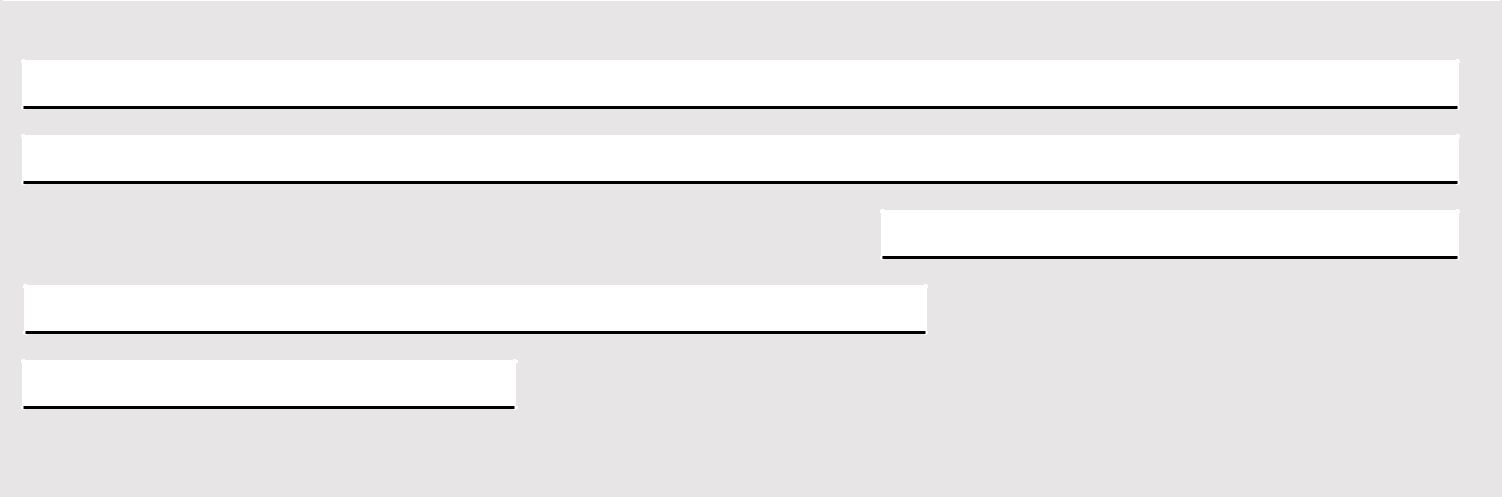 DANE DZIECKA - 4Imię:Nazwisko:Wypełnij tylko w przypadku, gdy nie nadano numeru PESEL.Wpisz odpowiednio: panna, kawaler, zamężna, żonaty, rozwiedziona, rozwiedziony, w separacji (tylko orzeczonej prawomocnym wyrokiem sądu), wdowa, wdowiec.W przypadku zmian mających wpływ na prawo do świadczenia wychowawczego, osoba ubiegająca się jest obowiązana niezwłocznie powiadomić o tych zmianach gminny organ właściwy realizujący świadczenie wychowawcze. Niepoinformowanie organu właściwego prowadzącego postępowanie w sprawie świadczenia wychowawczego o zmianach, o których mowa powyżej, może skutkować powstaniem nienależnie pobranego świadczenia wychowawczego, a w konsekwencji - koniecznością jego zwrotu wraz z odsetkami ustawowymi za opóźnienie.Oświadczam, że jestem świadoma/świadomy odpowiedzialności karnej za złożenie fałszywego oświadczenia.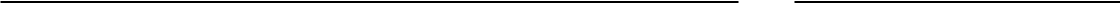 strona: 2/2	wersja: SW-1Z(3)Numer PESEL:Numer PESEL:Numer PESEL:Numer PESEL:Numer PESEL:Numer PESEL:Numer PESEL:Numer PESEL:Numer PESEL:Numer PESEL:Numer PESEL:Data urodzenia: (dd / mm / rrrr)Data urodzenia: (dd / mm / rrrr)Data urodzenia: (dd / mm / rrrr)Data urodzenia: (dd / mm / rrrr)Data urodzenia: (dd / mm / rrrr)Data urodzenia: (dd / mm / rrrr)Data urodzenia: (dd / mm / rrrr)Data urodzenia: (dd / mm / rrrr)Seria i numer dokumentu potwierdzającego tożsamość: (1)Obywatelstwo:Obywatelstwo:Obywatelstwo:Obywatelstwo:Obywatelstwo:Obywatelstwo:Obywatelstwo:Obywatelstwo:Obywatelstwo:Obywatelstwo:Obywatelstwo:Stan cywilny: (2)Stan cywilny: (2)Stan cywilny: (2)Stan cywilny: (2)Stan cywilny: (2)Stan cywilny: (2)Stan cywilny: (2)Stan cywilny: (2)Stan cywilny: (2)Stan cywilny: (2)Stan cywilny: (2)Płeć: (wpisz: K - kobieta, M - mężczyzna)Płeć: (wpisz: K - kobieta, M - mężczyzna)Płeć: (wpisz: K - kobieta, M - mężczyzna)Płeć: (wpisz: K - kobieta, M - mężczyzna)Płeć: (wpisz: K - kobieta, M - mężczyzna)Numer PESEL:Numer PESEL:Numer PESEL:Numer PESEL:Numer PESEL:Numer PESEL:Numer PESEL:Numer PESEL:Numer PESEL:Numer PESEL:Numer PESEL:Data urodzenia: (dd / mm / rrrr)Data urodzenia: (dd / mm / rrrr)Data urodzenia: (dd / mm / rrrr)Data urodzenia: (dd / mm / rrrr)Data urodzenia: (dd / mm / rrrr)Data urodzenia: (dd / mm / rrrr)Data urodzenia: (dd / mm / rrrr)Data urodzenia: (dd / mm / rrrr)Seria i numer dokumentu potwierdzającego tożsamość: (1)Obywatelstwo:Obywatelstwo:Obywatelstwo:Obywatelstwo:Obywatelstwo:Obywatelstwo:Obywatelstwo:Obywatelstwo:Obywatelstwo:Obywatelstwo:Obywatelstwo:Stan cywilny: (2)Stan cywilny: (2)Stan cywilny: (2)Stan cywilny: (2)Stan cywilny: (2)Stan cywilny: (2)Stan cywilny: (2)Stan cywilny: (2)Stan cywilny: (2)Stan cywilny: (2)Stan cywilny: (2)Płeć: (wpisz: K - kobieta, M - mężczyzna)Płeć: (wpisz: K - kobieta, M - mężczyzna)Płeć: (wpisz: K - kobieta, M - mężczyzna)Płeć: (wpisz: K - kobieta, M - mężczyzna)Płeć: (wpisz: K - kobieta, M - mężczyzna)Numer PESEL:Numer PESEL:Numer PESEL:Numer PESEL:Numer PESEL:Numer PESEL:Numer PESEL:Numer PESEL:Numer PESEL:Numer PESEL:Numer PESEL:Data urodzenia: (dd / mm / rrrr)Data urodzenia: (dd / mm / rrrr)Data urodzenia: (dd / mm / rrrr)Data urodzenia: (dd / mm / rrrr)Data urodzenia: (dd / mm / rrrr)Data urodzenia: (dd / mm / rrrr)Data urodzenia: (dd / mm / rrrr)Data urodzenia: (dd / mm / rrrr)Seria i numer dokumentu potwierdzającego tożsamość: (1)Obywatelstwo:Obywatelstwo:Obywatelstwo:Obywatelstwo:Obywatelstwo:Obywatelstwo:Obywatelstwo:Obywatelstwo:Obywatelstwo:Obywatelstwo:Obywatelstwo:Stan cywilny: (2)Stan cywilny: (2)Stan cywilny: (2)Stan cywilny: (2)Stan cywilny: (2)Stan cywilny: (2)Stan cywilny: (2)Stan cywilny: (2)Stan cywilny: (2)Stan cywilny: (2)Stan cywilny: (2)Płeć: (wpisz: K - kobieta, M - mężczyzna)Płeć: (wpisz: K - kobieta, M - mężczyzna)Płeć: (wpisz: K - kobieta, M - mężczyzna)Płeć: (wpisz: K - kobieta, M - mężczyzna)Płeć: (wpisz: K - kobieta, M - mężczyzna)Numer PESEL:Numer PESEL:Numer PESEL:Numer PESEL:Numer PESEL:Numer PESEL:Numer PESEL:Numer PESEL:Numer PESEL:Numer PESEL:Numer PESEL:Data urodzenia: (dd / mm / rrrr)Data urodzenia: (dd / mm / rrrr)Data urodzenia: (dd / mm / rrrr)Data urodzenia: (dd / mm / rrrr)Data urodzenia: (dd / mm / rrrr)Data urodzenia: (dd / mm / rrrr)Data urodzenia: (dd / mm / rrrr)Data urodzenia: (dd / mm / rrrr)Seria i numer dokumentu potwierdzającego tożsamość: (1)Obywatelstwo:Obywatelstwo:Obywatelstwo:Obywatelstwo:Obywatelstwo:Obywatelstwo:Obywatelstwo:Obywatelstwo:Obywatelstwo:Obywatelstwo:Obywatelstwo:Stan cywilny: (2)Stan cywilny: (2)Stan cywilny: (2)Stan cywilny: (2)Stan cywilny: (2)Stan cywilny: (2)Stan cywilny: (2)Stan cywilny: (2)Stan cywilny: (2)Stan cywilny: (2)Stan cywilny: (2)Płeć: (wpisz: K - kobieta, M - mężczyzna)Płeć: (wpisz: K - kobieta, M - mężczyzna)Płeć: (wpisz: K - kobieta, M - mężczyzna)Płeć: (wpisz: K - kobieta, M - mężczyzna)Płeć: (wpisz: K - kobieta, M - mężczyzna)(Miejscowość)(Data: dd / mm / rrrr)......................................(Miejscowość)(Data: dd / mm / rrrr)(Podpis wnioskodawcy)